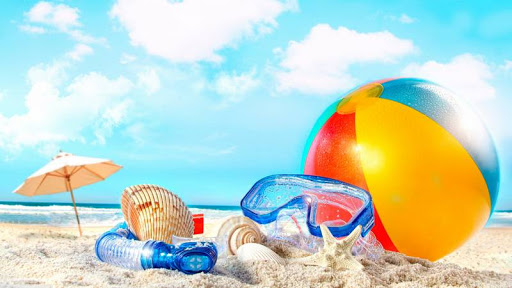 27.05.2020